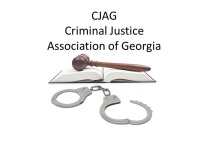 CRIMINAL JUSTICE ASSOCIATION of GEORGIA2017 ANNUAL CONFERENCEOCTOBER 12-13, 2017VALDOSTA STATE UNIVERSITY1500 NORTH PATTERSON STREET
VALDOSTA, GEORGIA 31698REGISTRATION FORMThe Criminal Justice Association of Georgia will hold its 2017 Annual Conference at Valdosta State University, 1500 North Patterson Street, Valdosta, Georgia 31698, on October 12-13, 2017.  The preferred hotel for the conference is The Drury Inn and Suites Valdosta, 1327 North Saint Augustine Road, Valdosta, Georgia 31601, (229) 253-0023.*Conference registration must be paid by the deadline if participating as a panel facilitator*Pre-registration deadline is September 15, 2017.  This form and a check or money order payable to the Criminal Justice Association of Georgia should be mailed to:CJAGPost Office Box 3501 Valdosta, Georgia 31604Onsite registration will also be available on October 12 and 13. Onsite registration is $110.00 for professionals and faculty, $25.00 for students. Last Name:	__________________________	First Name:	________________________ 
Please check:		____ Faculty		____ Professional		____ StudentOrganization:		____________________________________________________________
Street Address:	____________________________________________________________ 
City:	____________________________________	State:	_____	Zip:	____________
Email:	________________________________________________________________________
 Phone:	________________________________________________________________________Conference Registration (includes annual dues):$90.00  – Professionals and Faculty$25.00  – StudentsMembership Only:$15.00 – Professionals and Faculty$  5.00  – Students